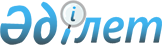 Об установлении квоты рабочих мест для лиц с инвалидностью по Чингирлаускому району на 2023 годПостановление акимата Чингирлауского района Западно-Казахстанской области от 30 ноября 2022 года № 200
      В соответствии с Законом Республики Казахстан от 23 января 2001 года "О местном государственном управлении и самоуправлении в Республике Казахстан", Законом Республики Казахстан от 13 апреля 2005 года "О социальной защите лиц с инвалидностью в Республике Казахстан", Законом Республики Казахстан от 6 апреля 2016 года "О занятости населения", приказом Министра здравоохранения и социального развития Республики Казахстан от 13 июня 2016 года № 498 "Об утверждении Правил квотирования рабочих мест для лиц с инвалидностью" (зарегистрирован в Министерстве юстиции Республики Казахстан 28 июля 2016 года № 14010), акимат Чингирлауского района ПОСТАНОВЛЯЕТ:
      1. Установить квоту рабочих мест на 2023 год для трудоустройства лиц с инвалидностью в размере от двух до четырех процентов от численности рабочих мест без учета рабочих мест на тяжелых работах, с вредными, опасными условиями труда со списочной численностью работников по Чингирлаускому району согласно приложению к настоящему постановлению.
      2. Руководителю аппарата акима района обеспечить публикацию данного постановления в эталонном контрольном банке нормативных правовых актов Республики Казахстан.
      3. Контроль за исполнением настоящего постановления возложить на заместителя акима района Бисембаева А.
      4. Настоящее постановление вводится в действие со дня первого официального опубликования. Квота рабочих мест для лиц с инвалидностью по  Чингирлаускому району на 2023 год
					© 2012. РГП на ПХВ «Институт законодательства и правовой информации Республики Казахстан» Министерства юстиции Республики Казахстан
				
      Аким района

Муханбетжанова
Приложение
к постановлению акимата
Чингирлауского района
от 2022 года "30" ноября № 200
№
Найменование организаций
Количество рабочих мест
Процент квоты %
Количество рабочих мест согласно установленной квоты
План квоты на 2023 год
1
Коммунальное государственное учреждение "Чингирлауская средняя общеобразовательная школа" отдела образования акимата Чингирлауского района
104
3
3
1
2
Коммунальное государственное учреждение "Средняя общеобразовательная школа имени Л.Клышева" отдела образования акимата Чингирлауского района
130
3
4
1
3
Государственное коммунальное казенное предприятие "Чингирлауский районный центр досуга" Чингирлауского районного отдела культуры
144
3
4
1
4
Государственное коммунальное предприятие на праве хозяйственного ведения "Чингирлауская районная больница" управления здравоохранения акимата Западно-Казахстанской области
271
4
11
1
Всего
Всего
649
3-4
22
4